	Załącznik Nr 1 do Zarządzenia NR 4/2024 Dyrektora Powiatowego urzędu Pracy w Sulęcinie z dnia 16 kwietnia 2024r. w sprawie przyznawania i wypłaty dodatku aktywizacyjnego………………………………………………………..Miejscowość: Data sporządzenia (dd / mm / rrrr)Powiatowy Urząd Pracy w SulęcinieWNIOSEKO PRZYZNANIE I WYPŁATĘ DODATKU AKTYWIZACYJNEGO(podjęcie pracy w wyniku skierowania przez urząd pracy)*Na zasadach określonych w art.48 ustawy z dnia 20 kwietnia 2004 r o promocji zatrudnienia i instytucjach rynku pracy (Dz.U. z 2024 r. poz.475 t.j. z dnia 2024.03.29)DANE IDENTYFIKACYJNE WNIOSKODAWCYImię: ………………………………………………………………………………………………………………..1.2 Nazwisko:………………………………………………………………………………………………………….(zaznaczyć właściwy kwadrat)  Posiadam PESEL		                 Jestem obcokrajowcem i nie posiadam numeru PESELPESEL:…………………………             1.4 Seria i nr dokumentu: ……………………………………2. DANE ADRESOWE WNIOSKODAWCY2.1 Rodzaj adresu:				2.2 Na okres do – data do (od / mm/ mr)………………………………………….		……………………………………………………………..2.3 Kod pocztowy:				2.4 Poczta:……………………………………………		………………………………………………………………..2.5 Województwo:				2.6 Powiat:…………………………………………		…………………………………………………………….2.7 Gmina / dzielnica:				2.8 Miejscowość:…………………………………………		……………………………………………………………. 2.9 Ulica:					2.10 Nr domu		      2.11 Nr lokalu……………………………………………		……………………………. / ……………………………….2.12 Telefon:					2.13 Adres e-mail:…………………………………………		……………………………………………………………..3. DANE DOTYCZĄCE PODJĘCIA ZATRUDNIENIA / INNEJ PRACY ZAROBKOWEJ(zaznaczyć właściwy kwadrat)☐  podjęcie zatrudnienia / innej pracy zarobkowej z własnej inicjatywy☐  podjęcie zatrudnienia / innej pracy zarobkowej w wyniku skierowania przez urząd pracyData podjęcia zatrudnienia / innej pracy zarobkowej:            …………………………………………….       									Data (dd / mm / rrrr)4. RACHUNEK BANKOWY WNIOSKODAWCY4.1 Nazwa banku:………………………………………………………………………………………………..4.2 Nr rachunku: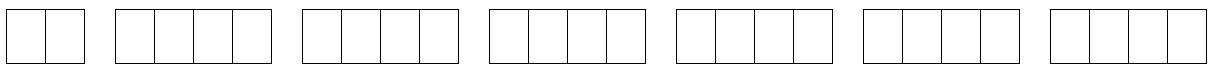 5. ZAŁĄCZNIKIZałączniki wymienione we wniosku są niezbędne do jego rozpatrzenia!Umowa o pracę lub inna umowa cywilno-prawna (oryginał do wglądu)Zaświadczenie o wynagrodzeniu (tylko w przypadku podjęcia pracy w wyniku skierowania przez urząd pracy)*6. OŚWIADCZENIEPodejmuję zatrudnienie lub inną pracę zarobkową u pracodawcy, u którego nie byłem(am) zatrudniony(a), ani nie wykonywałem(am) innej pracy zarobkowej bezpośrednio przed zarejestrowaniem się jako bezrobotny(a). (dotyczy osób podejmujących zatrudnienie lub inną pracę zarobkową z własnej inicjatywy).Zostałem(am) pouczony(a), że dodatek aktywizacyjny przysługuje pod warunkiem zachowania ciągłości zatrudnienia lub wykonywania innej pracy zarobkowej. Zobowiązuję się powiadomić Urząd w ciągu 7 dni o ustaniu zatrudnienia lub wykonywania innej pracy zarobkowej, o przerwie w świadczeniu pracy, która obejmuje dni robocze oraz o urlopie bezpłatnym udzielonym przez pracodawcę. Dodatek aktywizacyjny wypłacony za okres po ustaniu zatrudnienia, wykonywania innej pracy zarobkowej oraz za okres przebywania na urlopie bezpłatnym stanowi nienależnie pobrane świadczenie i podlega zwrotowi zgodnie z art. 76 ust. 1 pkt 1 ustawy o promocji zatrudnienia i instytucjach rynku pracy.☐  Oświadczam, że zostałem(am) pouczony(a), że za złożenie oświadczenia niezgodnego z prawdą lub zatajenie prawdy, grozi kara pozbawienia wolności do lat 3 na podstawie art. 233 ustawy z dnia 6 czerwca 1997r. Kodeks karny.Data złożenia (dd / mm / rrrr) ……………………….	Podpis ……………………………………….7. DODATKOWE INFORMACJEOsoby posiadające status osoby bezrobotnej z prawem do zasiłku, w przypadku podjęcia zatrudnienia lub innej pracy zarobkowej, mają możliwość ubiegania się o przyznanie dodatku aktywizacyjnego (art. 48 ustawy o promocji zatrudnienia i instytucjach rynku pracy).W przypadku, gdy w wyniku skierowania przez urząd pracy ww. osoba bezrobotna podejmie zatrudnienie w niepełnym wymiarze czasu pracy obowiązującym w danym zawodzie lub służbie i otrzymuje wynagrodzenie niższe od minimalnego wynagrodzenia za pracę, może ubiegać się o dodatek aktywizacyjny w wysokości stanowiącej różnicę między minimalnym wynagrodzeniem za pracę a otrzymywanym wynagrodzeniem, nie większej jednak niż 50% zasiłku, o którym mowa w art. 72 ust. 1, przez okres, w jakim przysługiwałby bezrobotnemu zasiłek (art. 48 ust. 1 pkt 1 i ust. 2 ustawy o promocji zatrudnienia i instytucjach rynku pracy).W przypadku, gdy ww. osoba bezrobotna z własnej inicjatywy podejmuje zatrudnienie lub inną pracę zarobkową, może się ubiegać o dodatek aktywizacyjny w wysokości do 50% zasiłku, o którym mowa w art 72 ust. 1, przez połowę okresu, w jakim przysługiwałby bezrobotnemu zasiłek (art. 48 ust. 1 pkt 2 i ust. 3 ustawy o promocji zatrudnienia i instytucjach rynku pracy).Dodatek aktywizacyjny nie przysługuje w przypadku (art. 48 ust. 4 ustawy o promocji zatrudnienia i instytucjach rynku pracy):skierowania bezrobotnego przez Urząd do prac interwencyjnych, robót publicznych lub na stanowisko pracy, którego koszty wyposażenia lub doposażenia zostały zrefundowane,podjęcia przez bezrobotnego z własnej inicjatywy zatrudnienia lub innej pracy zarobkowej u pracodawcy, u którego był zatrudniony, lub dla którego wykonywał inną pracę zarobkową bezpośrednio przed zarejestrowaniem jako bezrobotny,podjęcia przez bezrobotnego z własnej inicjatywy zatrudnienia, lub innej pracy zarobkowej za granicą Rzeczypospolitej Polskiej u pracodawcy zagranicznego,przebywania na urlopie bezpłatnym.Dodatek przysługuje od dnia złożenia wniosku.*Niepotrzebne skreślić